ПРОЕКТКлуб молодых родителей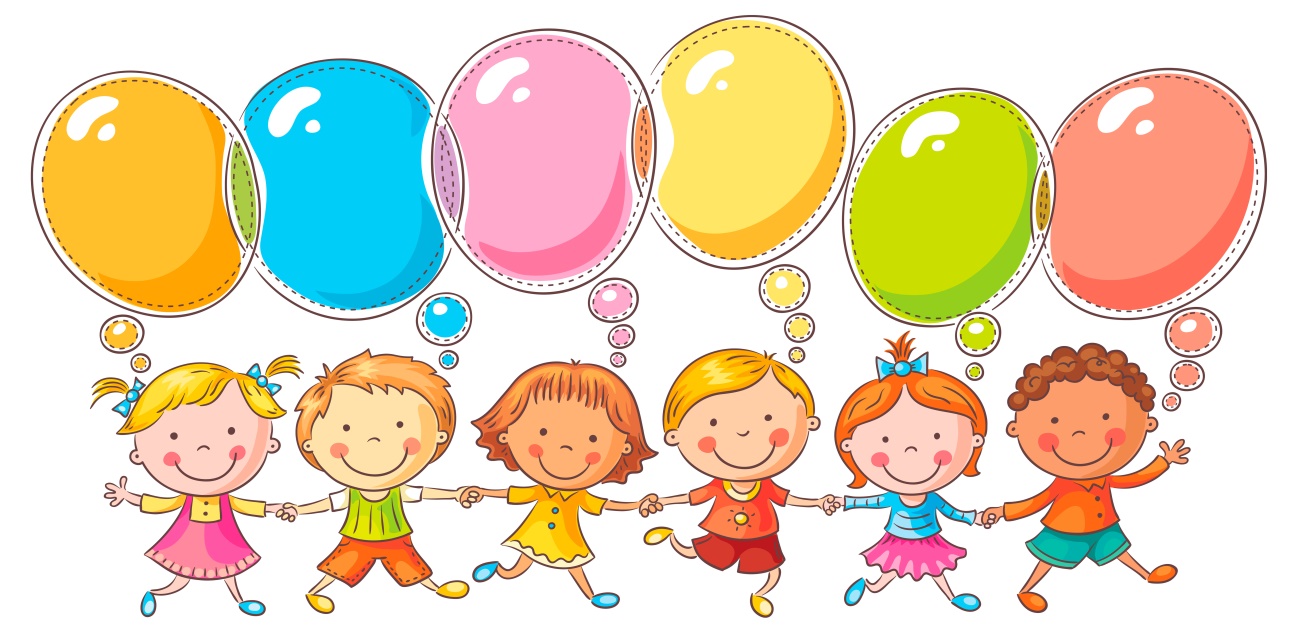 «Первый шаг - вместе»(для семей, воспитывающих детей раннего возраста, не посещающих детский сад)ЧелябинскИнформационная карта Пояснительная запискаВ соответствии с ФГОС ДО, сотрудничество с семьей является основным принципом дошкольного образования, целью которого является вовлечение родителей в деятельность дошкольной организации, построение различных стратегий взаимодействия с ними в процессе воспитания и развития ребенка, оказание психолого-педагогической поддержки в осуществлении семейного воспитания. Создание клуба молодых родителей «Первый шаг - вместе» обуславливается запросами современных родителей и определяется реальными потребностями современного общества.Дошкольное образовательное учреждение – первое звено в общей системе образования, которое призвано выстроить эффективное взаимодействие «взрослых», с целью создания оптимальных условий для полноценного развития детей. Поэтому возникает необходимость организации сотрудничества с семьей по вопросам воспитания и образования детей раннего возраста, предполагающее оказание психолого-педагогической, методической и консультативной помощи родителям, воспитывающих детей раннего возраста.Традиционно, в августе-сентябре, МБДОУ «ДС № 481 г. Челябинска» встречает на своем пороге, новых воспитанников – малышей от 1,5 до 3-х лет. Ежегодно в детский сад поступают 60-150 детей раннего возраста, из них 28 детей в группу кратковременного пребывания. Для того, чтобы детский сад как можно быстрее стал, так называемым «вторым домом» нами был разработан данный проект для родителей детей, не посещающих детский сад.Тематика данного проекта максимально адаптирована под часто задаваемые  вопросы родителей, связанные с подготовкой и адаптацией ребенка к условиям ДОУ.  Общение специалистов МБДОУ «ДС № 481 г. Челябинска» с родителями детей раннего возраста организовано на виртуальной информационной площадке социальной сети ВКонтакте, Telegram. Для родителей, на данной странице размещаются обучающие гайды, способствующие успешной адаптации детей к условиям ДОУ.2. Цель и задачи проектаЦель:Формирование педагогической культуры молодых родителей и установление сотрудничества детского сада и семьи в вопросах воспитания детей раннего возраста. Задачи:- познакомить родителей детей раннего возраста, не посещающих детский сад, с особенностями подготовки и адаптации ребенка к условиям ДОУ, - организовать информационно-просветительскую поддержку родителей, воспитывающих детей раннего возраста, не посещающих детский сад,  через информационно-коммуникативные формы сотрудничества;3.  Сроки и место реализации проектаСрок реализации проекта: май - октябрь Место реализации: МБДОУ «ДС № 481 г. Челябинска»4. Ожидаемые результаты:- благоприятная адаптация детей раннего возраста к условиям детского сада;- установление партнерских отношений с семьями, воспитывающих детей раннего возраста;- удовлетворенность родителей качеством предоставляемых услуг, соответствие запросам семьи;- расширение спектра методических разработок педагогов ДОУ, обмен педагогическим опытом;- получение родителями практических знаний в вопросах адаптации ребенка к условиям ДОУ, воспитания и развития;- повышение педагогической компетентности родителей в вопросах детской психологии и педагогики, воспитания и развития детей раннего возраста.5. Планируемые к разработке продукты:- страница на виртуальной информационной площадке социальной сети ВКонтакте, Telegram;- практические видео материалы на сайте ДОУ;- серия мини-блокнотов с краткими рекомендациями по вопросам подготовки и адаптации к условиям ДОУ, для родителей детей раннего возраста, не посещающих детский сад;6. План проекта 1. Разработка проекта клуба молодых родителей «Первый шаг – вместе».2. Составление плана мероприятий:- видео - визитка «Давайте познакомимся»;- видео – консультации педагога-психолога и учителя-логопеда «Интересный возраст»;- рекомендации по питанию и физическому развитию «Хотим расти здоровыми»;- прямой эфир «Идем в детский сад» (практические рекомендации для родителей);- видео – ролик «Живем, играя» (знакомство родителей с игрушками и играми для детей раннего возраста)Полное название проектаКлуб молодых родителей «Первый шаг - вместе» МБДОУ «ДС № 481 г. Челябинска» Разработчики проектаЗаместитель заведующего по УВР МБДОУ «ДС № 481 г. Челябинска» Н.Ю. КондратюкПедагог-психолог/старший воспитатель МБДОУ «ДС № 481 г. Челябинска» О.А. ХуртинаУчитель-логопед МБДОУ «ДС № 481 г. Челябинска» Е. А. ВагинаТерриторияг. Челябинск Юридический адрес учреждения454003 г. Челябинск, ул. 250-летия Челябинску, 30 аТелефон, факс, электронная почтател. (факс): (351) 795-59-09, 795-59-08, 244-32-80, E-mail: mou481@mail.ruЦель проектаФормирование педагогической культуры молодых родителей и установление сотрудничества детского сада и семьи в вопросах воспитания детей раннего возрастаСрок реализациис мая 2021 по октябрь 2021 Место проведенияМБДОУ «Детский сад №481 г. Челябинска»Аннотация к проектуИдея проекта: просвещение молодых родителей детей раннего возраста в вопросах подготовки и адаптации детей к условиям детского сада. Создание клуба молодых родителей «Первый шаг - вместе» обуславливается запросами современных родителей и определяется реальными потребностями современного общества. Целью создания клуба является формирование педагогической культуры молодых родителей и установление сотрудничества детского сада и семьи в вопросах воспитания детей дошкольного возраста.Общение специалистов МБДОУ «ДС № 481 г. Челябинска» с родителями детей раннего возраста организовано на виртуальной информационной площадке социальной сети Instagram (1shag_481_). Для родителей, на данной странице размещаются обучающие гайды, способствующие успешной адаптации детей к условиям ДОУ.